Комунальна установа «Міський методичний кабінет»Центр практичної психології та соціальної роботиΨЕкспрес – бюлетень фаховоїінформації для соціальних педагогівзагальноосвітніх навчальних закладів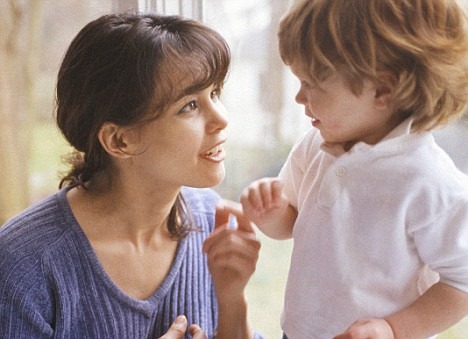 Підготувала Воловодівська Ж.О., методист з практичної психології та соціальної роботи11.01.2017 рікПрофілактика делінквентної поведінки молодшого школяра як соціально-педагогічна проблема      Суть делінквентної поведінки полягає в тому, що людина не дотримується вимог соціальної норми, вибирає відмінний від вимог норми варіант поведінки в тій чи іншій ситуації, що веде до порушення міри взаємодії особистості й суспільства, особистості та групи. В основі відхилень у поведінці переважно лежить конфлікт інтересів, цінностей, розбіжність потреб, деформація засобів їх задоволення, помилки виховання, життєві невдачі й прорахунки.  Делінквентна поведінка (порушення дисципліни, погані вчинки, злочини тощо) – це один із п’яти типів девіантної поведінки.   Аналіз теорій соціальних відхилень доводить, що визначальними факторами відхилень від певних норм є: рівень свідомості, моральності, розвиненість у суспільстві системи соціальних регуляторів поведінки людини та сформоване ставлення суспільства до людей, що порушують норми моралі й права. Істотним показником делінквентної поведінки виступає відхилення в ту чи іншу сторону з різною інтенсивністю і, внаслідок різноманітних причин, від поведінки, яка визнається нормальною. Делінквентна поведінка має складну природу, обумовлену найрізноманітнішими чинниками, що перебувають у складній взаємодії та взаємовпливі. Профілактика й корекція відхилень у поведінці – це майже завжди вирішення питання про їх причини. Причинно-наслідкові зв’язки при цьому можуть бути різноманітними.    Сучасна дитина живе у світі, складному за своїм змістом і тенденціям соціалізації. Це пов’язано, по-перше, з темпом і ритмом техніко-технологічних перетворень, які пред’являють до людей, що ростуть, нові вимоги; по-друге, з насиченим характером інформації, яка створює масу «шумів», що глибинно впливають на дитину, у якого ще не вироблено чіткої життєвої позиції; по- третє, з екологічними й економічними кризами, що уразили наше суспільство, що викликає в дітей відчуття безнадійності й роздратування.Виділяють соціальні причини, які можуть вплинути на розвиток делінквентної поведінки:1) місце проживання 2) шкільні причини:а) часта зміна вчителів;б) неуспіх дитини в навчанні;в) відкидання однокласниками;г) зловживання санкціями;д) "приклеювання ярликів";е) характер самої школи й ін. причини.3) сімейні причини:а) багатодітні родини;б) низький матеріальний рівень родини;в) родини з неправильним типом виховання;г) злочинні родини;д) родини що розпалися, чи розпадаютьсяе) елітарні родини.    Профілактична робота соціального педагога – це, передусім, налагодження стосунків, спільна діяльність, постійна увага до особистості, контроль, аналіз свого ставлення до конкретного підлітка, особистісний, індивідуальний підхід. Соціальний педагог повинен володіти науковими педагогічними знаннями про засоби впливу на учнів, психологічним відчуттям, тактом, знанням етики, організаторськими здібностями, знати методи та стиль, індивідуально-особистісний підхід. Важливу роль відіграють педагогічні технології соціальної адаптації, які включають: передбачення результатів виховання, засоби діагностики, методи педагогічного впливу, критерії вибору методів. Педагогічні технології передбачають ситуації розвитку, саморозвитку, самовдосконалення, самореалізації, пропонують групи методів виховання, як: переконання, заборону, вказівки, обмеження, бесіду, співбесіду, інтерактивні, комунікативні, ігрові та інші ситуації.     Здійснення профілактичної роботи в загальноосвітній школі є прерогативою соціального педагога та психолога у співпраці з учителями, батьками, працівниками соціальних служб. Ця робота включає низку компонентів: виховання, корекція делінквентної поведінки, проведення попереджувально-просвітницької роботи, первинної профілактики, що надає можливість отримати інформацію про правові норми поведінки в суспільстві, та вторинної профілактики – розпізнавання сигналів, як потенційно пробле- матичних, з метою реагування на них, щоб уникнути подальших проблем.Завданнями первинної профілактики є:-          для молодшого шкільного віку:1)         формувати моральні поняття, пов’язані з почуттями бережливого ставлення до себе, відповідальності за власні вчинки;2)         виховувати вміння усвідомлювати себе частиною природи, осмислювати й оцінювати власні можливості;3)         формувати уявлення щодо позитивного та негативного досвіду людської поведінки у ставленні до самої себе та інших людей;4)         формувати необхідні початкові психологічні навички, що мають бути основою формування морально-психологічної стійкості людини;5)         попереджувати ранні прояви неправильних уявлень дитини про деякі шкідливі звички.Завданнями вторинної профілактики є:   У процесі роботи соціального педагога з учнем делінквентної поведінки він дотримується таких стратегій: а) надання порад, визначення проблеми, пояснення чому зміна поведінки в позитивну сторону є важливою; б) усунення перешкод – визначення перешкод і допомога в їх практичному вирішенні; в) забезпечення вибору – пропонування низки виборів зменшує опір і допомагає учневі пережити етап активного прийняття рішення щодо відмови від делінквентної поведінки; г) прояви співчуття – використання рефлективного слухання, щоб зрозуміти, яке значення надає учень своїй проблемі; розуміння його почуття; д) забезпечення зворотного зв’язку – заохочення зворотного зв’язку від сім’ї, друзів, порівняння зворотних зв’язків; ж) пояснення цілей – угода між педагогом та учнем про спільну мету, цілі; з) активна допомога – підтримка й демонстрація ставлення активної допомоги в процесі змін учня, виявлення ініціативи в заохоченні подальших зустрічей.Алгоритм побудови програми соціально-педагогічного коригування моральних норм поведінки у дітей молодшого шкільного віку.   Починаючи розробку програми з педагогічного коригування моральних норм поведінки, враховують такі положення:• індивідуально-диференційований підхід до учнів, залежно від характеру помилок, що припускаються в поведінці;• врахування вікових і психологічних особливостей дітей молодшого шкільного віку;• діяльніший характер навчання;• мотивація навчально-пізнавальної діяльності в конкретній ситуації спілкування.   Ефективність програми соціально-педагогічного коригування істотно залежить також від часу здійснення інтервенції. Чим раніше виявлено відхилення та порушення в поведінці і чим раніше розпочато коригувальну роботу, тим більше можливість успішного вирішення труднощів у засвоєнні норм моральної поведінки. Інтервенція і коригування не є ізольованими технологіями, вони вплетені в цілісну діяльність соціального педагога, що включає коригування як особливий вид діяльності.   Наведемо модель коригувальної роботи, яка включає чотири послідовних етапи:· репродуктивно-пояснювальний,· імітаційно-практичний,· пізнавально-альтернативний· проблемно-оціночний.    Перший етап (репродуктивно-пояснювальний) припускає формування уяви про правильну поведінку і підводить дитину до розуміння розбіжностей в поведінці відповідно моральним нормам.   Другим завданням цього етапу є пояснення і показ елементу нормованої моральної поведінки. Цей етап носить назву репродуктивного пояснення — один з ефективних й економних у часі методів виховання. За його допомогою соціальний педагог розкриває перед дітьми суттєві властивості етичних понять, розширює їхнє уявлення. Структура методу пояснення включає такі прийоми, як бесіда, роз’яснення, навчання. Після усвідомлення учнями правил дотримуватися норм моральної поведінки можна переходити до наступного етапу коригувально-педагогічної роботи.   Другий етап педагогічного коригування моральних норм поведінки (імітаційно-практичний) припускає закріплення норм моральної поведінки. Дійовим на цьому етапі роботи є використання вправ на багатократне повторення поєднання різноманітних норм моральної поведінки в різноманітних ситуаціях спілкування: повторення правил, норм поведінки за соціальним педагогом, добір картинок за моральними нормами поведінки, вибір із варіантів картинок — правильної (що відповідає моральним нормам поведінки).   Соціальному педагогу необхідно пам’ятати про те, що імітація дитиною швидко забувається і тому правильно повторену за педагогом дію відповідно до норм моральної поведінки не можна вважати засвоєною, а роботу з коригування — завершеною. Цей етап є лише початковим у коригувально-педагогічній роботі над поведінкою відповідно до моральних норм.    Третій (пізнавально-альтернативний) етап педагогічного коригування передбачає самостійне відтворення дій правильної поведінки. На цьому етапі дії поведінки проводяться дитиною самостійно, без зразка соціального педагога. На пошуково-альтернативному етапі відбувається закріплення вже сформованих навичок моральної поведінки. За допомогою оперативних вправ досягається усвідомлення норми поведінки, що коригується, автоматизація навичок поведінки під час використання її на наступному етапі у власній поведінці. Оперативні вправи аналітичного характеру пов’язані з різноманітними операціями по виділенню норм поведінки з поданих варіантів, визначення поведінки, яка відповідає нормам моральної поведінки, добору норм поведінки на певну ситуацію спілкування. До оперативних вправ конструктивного характеру можна віднести виконання завдань такого роду, як заміна поведінки відповідно до норм моральної поведінки, упорядкування ситуації нормованою поведінкою за моделлю (конструкцією, заданою соціальним педагогом), самостійне конструювання, розширення ситуації взаємодії (додавання до викладеної ситуації відповідних норм поведінки), виправлення помилок поведінки у своїй поведінці і поведінці товариша.